Unit 3 Lesson 20: ¿Cuánto hay en el grupo?WU Exploración de estimación: ¿Qué número va en el espacio en blanco? (Warm up)Student Task Statement¿Qué número va en el espacio en blanco?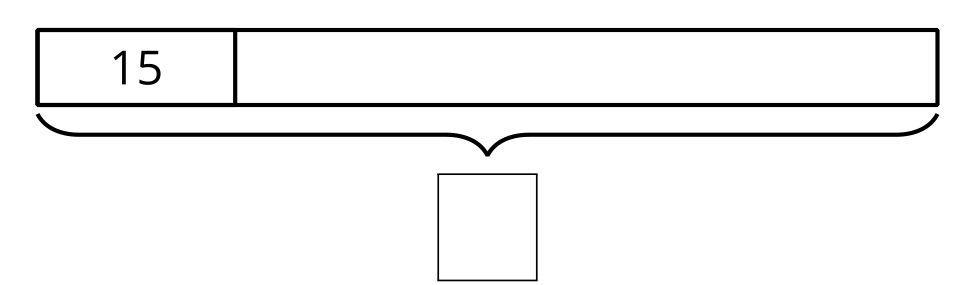 Escribe una estimación que sea:1 Ecuaciones diferentesStudent Task StatementSi 9 estudiantes son  de la clase, ¿cuántos estudiantes hay en la clase?Explica o muestra cómo razonaste.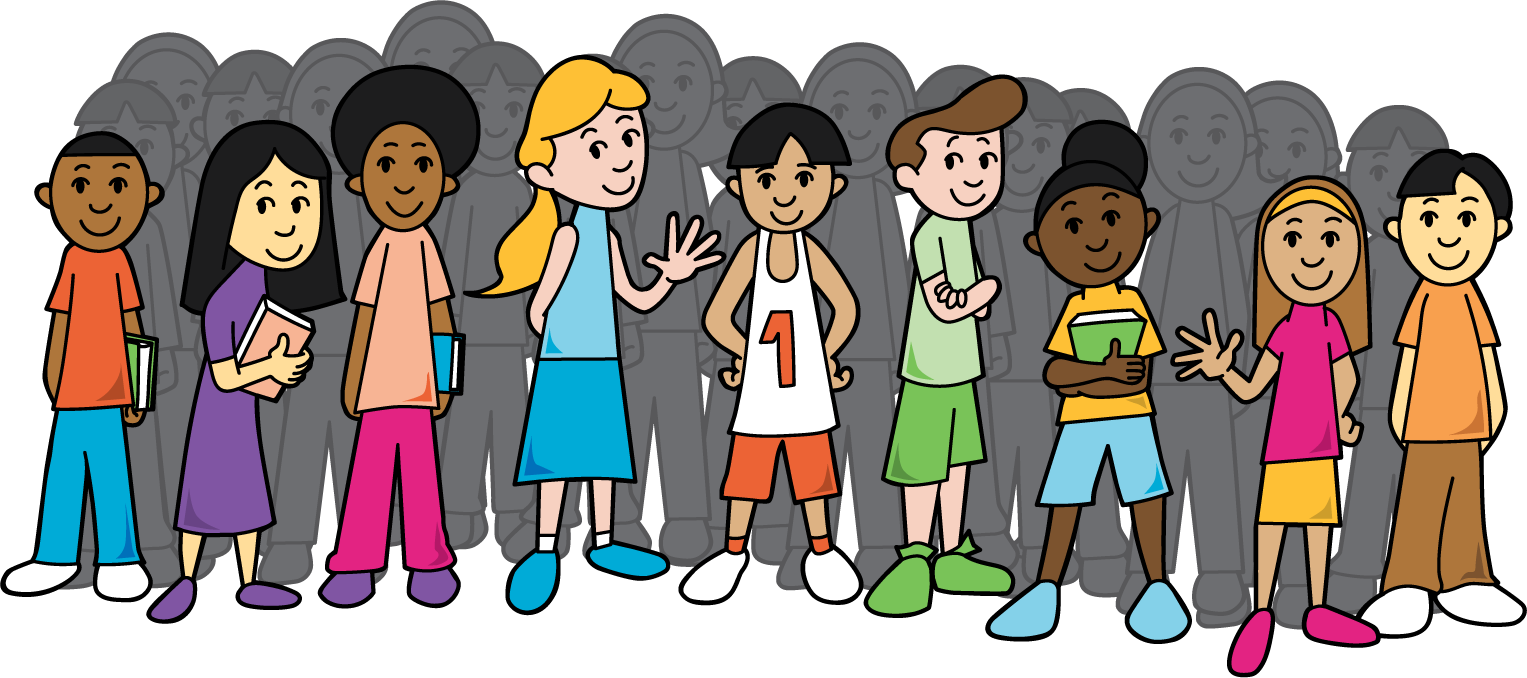 Explica cómo cada una de estas ecuaciones representa esta situación.2 ¿Qué tan grande es la clase?Student Task StatementEn la clase de Jada hay 24 estudiantes. Eso es  del total de estudiantes que hay en quinto grado. ¿Cuántos estudiantes hay en quinto grado? Explica o muestra cómo razonaste.Selecciona todas las ecuaciones que representan esta situación.3 ¿Cuántos hay en un grupo?Student Task StatementResuelve ambos problemas. Muestra o explica cómo razonaste.250 mg de calcio son  de la cantidad máxima diaria recomendada. ¿Cuál es la cantidad máxima diaria recomendada de calcio? Muestra o explica cómo razonaste.Un cohete se demoró 60 días en recorrer  del camino hasta Marte. ¿Cuántos días se demoró el cohete en llegar a Marte? Muestra o explica cómo razonaste.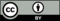 © CC BY 2021 Illustrative Mathematics®muy bajarazonablemuy alta